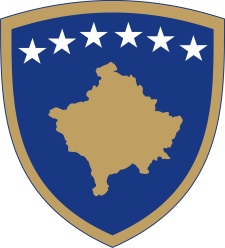 Republika e KosovësRepublika Kosova-Republic of KosovoQeveria - Vlada - Government                              Br. 01/ 47              Datum: 15.05.2018Na osnovu  člana  92 stav 4. i člana  93 stav  (4) Ustava Republike Kosovo, člana 4 Pravilnika br. 02/2011 o oblastima administrativnih odgovornosti Kancelarije Premijera i ministarstava, izmenjenog i dopunjenog  Pravilnikom br. 14/2017, Pravilnikom br. 16/2017 i Pravilnikom br. 16/2017, i Pravilnikom br. 7/2018 kao i člana  19 Pravilnika o radu Vlade Republike Kosova  br. 09/2011, Vlada Republike Kosova je, na sednici održanoj 15. maja 2018 godine, donela:O D L U K AUsvojen je koncept dokument o proceni uticaja na životnu sredinu. Obavezuje se Ministarstvo sredine i prostornog planiranja i druge nadležne institucije na sprovođenje ove odluke u skladu sa Pravilnikom o radu Vlade. Odluka stupa na snagu danom potpisivanja.Ramush HARADINAJ		___________________                                                                                     Premijer Republike Kosovo   Dostavlja se:zamenicima Premijera svim ministarstvima  (ministrima )generalnom sekretaru KPR-a  		Arhivi VladeRepublika e KosovësRepublika Kosova-Republic of KosovoQeveria - Vlada - Government                              Br. 02/ 47              Datum: 15.05.2018Na osnovu  člana  92 stav 4. i člana  93 stav  (4) Ustava Republike Kosovo, člana 4 Pravilnika br. 02/2011 o oblastima administrativnih odgovornosti Kancelarije Premijera i ministarstava, izmenjenog i dopunjenog  Pravilnikom br. 14/2017, Pravilnikom br. 16/2017 i Pravilnikom br. 16/2017, i Pravilnikom br. 7/2011 kao i člana  19 Pravilnika o radu Vlade Republike Kosova  br. 09/2015, Vlada Republike Kosova je, na sednici održanoj 15. maja 2018 godine, donela:O D L U K AUsvojen je koncept dokument o filharmoniji, Operi i Baletu Kosova. Obavezuje se Ministarstvo kulture omladine i sporta  i druge nadležne institucije na sprovođenje ove odluke u skladu sa Pravilnikom o radu Vlade. Odluka stupa na snagu danom potpisivanja.Ramush HARADINAJ		___________________                                                                                     Premijer Republike Kosovo   Dostavlja se:zamenicima Premijera svim ministarstvima  (ministrima )generalnom sekretaru KPR-a  		Arhivi VladeRepublika e KosovësRepublika Kosova-Republic of KosovoQeveria - Vlada - Government                              Br. 03/ 47              Datum: 15.05.2018Na osnovu  člana  92 stav 4. i člana  93 stav  (4) Ustava Republike Kosovo, člana 4 Pravilnika br. 02/2015 o oblastima administrativnih odgovornosti Kancelarije Premijera i ministarstava, izmenjenog i dopunjenog  Pravilnikom br. 14/2017, Pravilnikom br. 16/2017 i Pravilnikom br. 16/2017, i Pravilnikom br. 7/2018 kao i člana  19 Pravilnika o radu Vlade Republike Kosova  br. 09/2015, razmatrajući zahtev Ministarstva Trgovine i Industrije sa br. prot. 2870, od dat. 07.05.2018, Vlada Republike Kosova je, na sednici održanoj 15. maja 2018 godine, donela:O D L U K AUsvojena je ažurirana državna liste kontrolisane  strateške robe, uključujući Evropsku listu robe dvojne upotrebe i zajedničke vojne liste, kao i robu koja se unose pod kontrolom iz razloga nacionalne bezbednosti, spoljne politike, javne bezbednosti ili zbog ljudskih prava.Obavezuje se Ministarstvo trgovine i industrije i druge nadležne institucije na sprovođenje ove odluke. Odluka stupa na snagu danom potpisivanja.Ramush HARADINAJ		___________________                                                                                    Premijer Republike Kosovo   Dostavlja se:zamenicima Premijera svim ministarstvima  (ministrima )generalnom sekretaru KPR-a  		Arhivi VladeRepublika e KosovësRepublika Kosova-Republic of KosovoQeveria - Vlada - Government                              Br. 04/ 47              Datum: 15.05.2018Na osnovu  člana  92 stav 4. i člana  93 stav  (4) Ustava Republike Kosovo, Zakona br. 04/L-036 o zvaničnoj statistici Republike Kosovo, člana 4 Pravilnika br. 02/2011 o oblastima administrativnih odgovornosti Kancelarije Premijera i ministarstava, izmenjenog i dopunjenog  Pravilnikom br. 14/2017, Pravilnikom br. 16/2017 i Pravilnikom br. 16/2017, i Pravilnikom br. 7/2018 kao i člana  19 Pravilnika o radu Vlade Republike Kosova  br. 09/2011, Vlada Republike Kosova je, na sednici održanoj 15. maja 2018 godine, donela:O D L U K AUsvojen je godišnji izveštaj zvanične statistike za 2017 godinu. Izveštaj iz tačke 1 ove odluke se prosleđuje Skupštini Republike Kosovo. Odluka stupa na snagu danom potpisivanja.Ramush HARADINAJ		___________________                                                                                     Premijer Republike Kosovo   Dostavlja se:zamenicima Premijera svim ministarstvima  (ministrima )generalnom sekretaru KPR-a  		Arhivi VladeRepublika e KosovësRepublika Kosova-Republic of KosovoQeveria - Vlada - Government                              Br. 05/ 47              Datum: 15.05.2018Na osnovu  člana  92 stav 4. i člana  93 stav  (4) Ustava Republike Kosovo, Zakona br. 04/L-036 o zvaničnoj statistici Republike Kosovo, člana 4 Pravilnika br. 02/2011 o oblastima administrativnih odgovornosti Kancelarije Premijera i ministarstava, izmenjenog i dopunjenog  Pravilnikom br. 14/2017, Pravilnikom br. 16/2017 i Pravilnikom br. 16/2017, i Pravilnikom br. 7/2018 kao i člana  19 Pravilnika o radu Vlade Republike Kosova  br. 09/2011, razmatrajući predlog Ministarstva za javnu upravu, sa br. Protokolom. 1429, dat. 03.05.2018, Vlada Republike Kosova je, na sednici održanoj 15. maja 2018 godine, donela:O D L U K APostavlja se  g. Behgjet Rrukiqi na mesto direktora Agencije za centralne nabavke u okviru Ministarstva finansija.  Mandat  imenovanog iz tačke 1. ove odluke traje 3 (tri) godine.   Imenovani iz tačke 1  ove odluke obavlja sve dužnosti i odgovornosti navedene u važečem zakonodavstvu.   Ministarstvo finansija je dužno da sprovede ovu odluku.  Odluka stupa na snagu na dan potpisivanja.Ramush HARADINAJ		___________________                                                                                    Premijer Republike Kosovo   Dostavlja se:zamenicima Premijera svim ministarstvima  (ministrima )generalnom sekretaru KPR-a  		Arhivi VladeRepublika e KosovësRepublika Kosova-Republic of KosovoQeveria - Vlada - Government                              Br. 06/ 47              Datum: 15.05.2018Na osnovu  člana  92 stav 4. i člana  93 stav  (4) Ustava Republike Kosovo, Zakona br. 04/L-036 o zvaničnoj statistici Republike Kosovo, člana 4 Pravilnika br. 02/2011 o oblastima administrativnih odgovornosti Kancelarije Premijera i ministarstava, izmenjenog i dopunjenog  Pravilnikom br. 14/2017, Pravilnikom br. 16/2017 i Pravilnikom br. 16/2017, i Pravilnikom br. 7/2018 kao i člana  19 Pravilnika o radu Vlade Republike Kosova  br. 09/2011, razmatrajući predlog Ministarstva za javnu upravu, sa br. Protokolom. 1527, dat. 10.05.2018,  Vlada Republike Kosova je, na sednici održanoj 15. maja 2018 godine, donela:O D L U K APostavlja se  gđa. Nazmije Sejdiu na mesto Generalnog direktora Generalne direkcije za akreditaciju Kosova u okviru Ministarstva trgovine i industrije.Mandat  imenovane iz tačke 1. ove odluke traje 3 (tri) godine.   Imenovaai iz tačke 1  ove odluke obavlja sve dužnosti i odgovornosti navedene u važečem zakonodavstvu.   Ministarstvo finansija je dužno da sprovede ovu odluku.  Odluka stupa na snagu na dan potpisivanja.Ramush HARADINAJ		___________________                                                                                   Premijer Republike Kosovo   Dostavlja se:zamenicima Premijera svim ministarstvima  (ministrima )generalnom sekretaru KPR-a  		Arhivi VladeRepublika e KosovësRepublika Kosova-Republic of KosovoQeveria - Vlada - Government                              Br. 07/ 47              Datum: 15.05.2018Na osnovu  člana  92 stav 4. i člana  93 stav  (4) Ustava Republike Kosovo, člana 11 stav 11.1. Zakona br. 03/L-087 o javnim preduzečima (SL.Br.31/15 juni 2008), člana 4 Pravilnika br. 02/2011 o oblastima administrativnih odgovornosti Kancelarije Premijera i ministarstava, izmenjenog i dopunjenog  Pravilnikom br. 14/2017, Pravilnikom br. 16/2017 i Pravilnikom br. 16/2017, i Pravilnikom br. 7/2018 kao i člana  19 Pravilnika o radu Vlade Republike Kosova  br. 09/2011, razmatrajući predlog Ministarstva za ekoomski razvoj, sa br. Protokola. 900, dat. 11.05.2018,  Vlada Republike Kosova je, na sednici održanoj 15. maja 2018 godine, donela:O D L U K A1. Uspostavlja se novo Energetsko preduzeće Kosova AD / NKEC. 2. Javno preduzeće iz stava 1. ove odluke je ustanovljeno sa 100% akcija Republike Kosovo.  3. Obavezuje se Ministarstvo za ekonomski razvoj, da u ime akcionara, preduzme sve neophodne mere, uključujući registraciju u skladu sa Zakonom br. 02/L-123 o privrednim društvima (SL.Br.39 / 01 oktobra 2008), u skladu sa važećim propisima.  4. Odluka stupa na snagu danom potpisivanja..Ramush HARADINAJ		___________________                                                                                   Premijer Republike Kosovo   Dostavlja se:zamenicima Premijera svim ministarstvima  (ministrima )generalnom sekretaru KPR-a  		Arhivi Vlade